Учебная дисциплина  Техническая механика с основами технических измерений  Преподаватель Лелаус Е.Ф  электронная почта  lelaus1953 @ mail.ru  Viber 89029520758  WhatsApp 89029520758Дата 23.11.2020г. Первый курсПрофессия  Тракторист машинист с\х производства группа № 1-21   БФЛекция .Тема 1.2 Виды движений и преобразующие движения механизмы Домашнее задание. Выполнение  23.11. до 18.00 час. Внимательно прочитайте лекцию, изучите схемы и дать ответ на  вопросы письменно.Задание №1  по теме  Механические передачи                                                              Контрольные вопросы:                                                                                                         1.Дайте определения  передача?                                                                                                             2. Назовите виды передач?                                                                                                            3. Для чего служит механическая передача?                                                                              4. Назовите главную функцию механической передачи.                                                            Задание 2  по теме  Зубчатая передача.                                                                                  Составить краткий конспект по плану:                                                                                                 1 Зубчатая передача: назначение, классификация.  Лекция  1   Содержание. Виды переда. Механические передачи. Классификация механических передача передач.  Зубчатая передача.  Классификация зубчатых передач. Цилиндрические передачи. Коническая передача Реечная и ременная зубчатая передача  Первое занятие.    Механические передачиПередача происходит от источника энергии к месту ее потребления или преобразования. Цели применения  передач следующие: изменение или регулирование частоты вращения исполнительного органа машины; Преобразование вращательного движения в поступательное и наоборот; Увеличение крутящего момента; повышение безопасности, удобства обслуживания и т.п. Следовательно, передачей называют техническое приспособление для передачи того или иного вида движения от одной части механизма к другой. Обычно различают следующие виды передачи:вращательного движения;прямолинейного или возвратно-поступательного;движения по определенной траектории.Механические передачи служат,  чтобы передать вращение от ведущего вала к ведомому валу. (Пример  рис 1.) 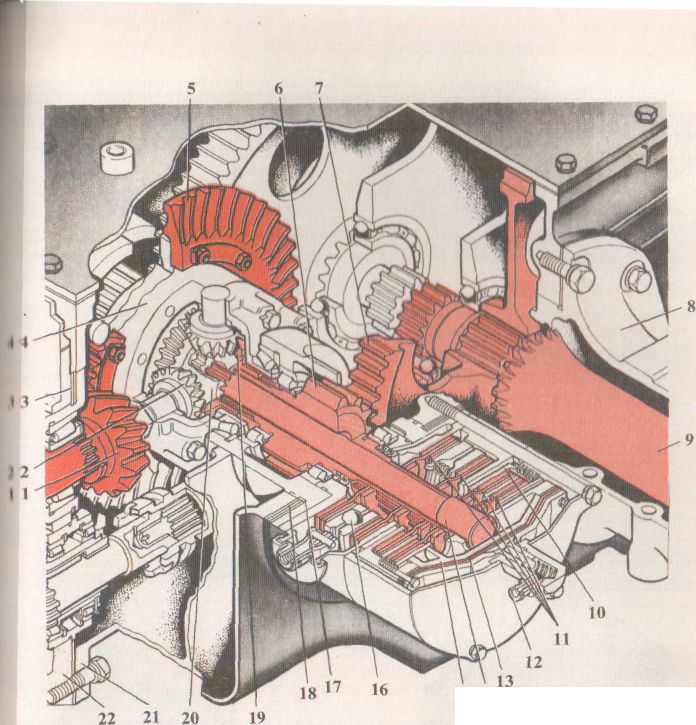 Рис 1. Задний мост трактора МТЗ-80:1 и 5 — ведущая и ведомая шестерни главной передачи; 2 - сателлит; 3 и 18 - регулировочные прокладки; 4 - корпус дифференциала; 6 и 7- ведущая и ведомая шестерни конечной передачи; 8 — рукав полуоси; 9 — полуось ведущего колеса; 10 — корпус муфты блокировки дифференциала; 11 — диски с фрикционными накладками; 12 — штуцер для маслопровода; 13 — диафрагма; 14 - блокировочный вал с диском; 15 — нажимной диск; 16 — левый тормоз; 17 — стакан подшипника; 19 — левая полуосевая шестерня; 20 — крестовина дифференциала; 21 — корпус; 22 — корпус КП.               По методу передачи механической энергии среди передач различают следующие виды: зубчатые; винтовые; гибкие; фрикционные.  Главная функция механических передач — это предать кинетическую энергию от ее источника к потребителям, рабочим органам. Помимо главной, передаточные механизмы выполняют и дополнительные функции. Изменение направления вращения. Включает как обычный реверс, так и изменение направления оси вращения с помощью конических, планетарных или карданных механизмов. (рис2)Преобразование видов движения. Вращательного в прямолинейное, непрерывного в циклическое. Раздача крутящего момента между несколькими потребителями.                           По принципу действия различают следующие виды механических передач зацеплением; трением качения; гибкими звеньями.По направлению изменения числа оборотов выделяют редукторы (снижение) и мультипликаторы (повышение). Каждый из них соответственно изменяет и крутящий момент (в обратную сторону).  По числу потребителей передаваемой энергии вращения вид может быть: однопотоковый;  многопотоковый.  По числу этапов преобразования – одноступенчатые и многоступенчатые.По признаку преобразования видов движения выделяют такие типы механических передач:                                                                                                                                      ----Вращательно-поступательные. Червячные, реечные и винтовые.                                     Вращательно-качательные. Рычажные пары.                                                                     Поступательно-вращательные.  Кривошипно-шатунные механизмы  широко применяются в двигателях внутреннего сгорания и паровых машинах. Для обеспечения движения по сложным заданным траекториям используют системы рычагов, кулачков и клапанов.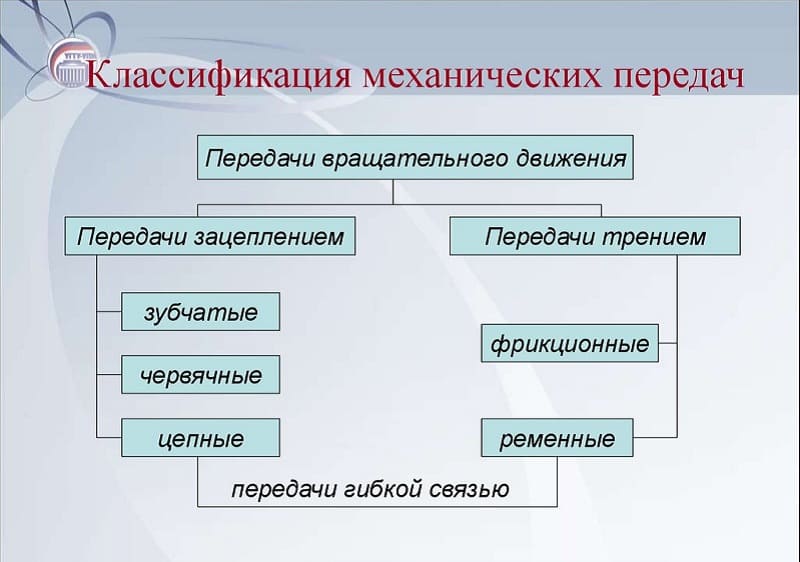  Лекция №2   Содержание.  Зубчатая  Классификация зубчатых передач. Цилиндрические передачи Коническая передача Реечная и ременная зубчатая передачаЗубчатая  передачаСамым широко применяемым  типом механических передач являются вращательные передачи . Такие механизмы предназначены для того, чтобы передавать вращение от одного зубчатого колеса к другому, используя зацепление зубцов. (пример рис. 2) У них относительно малые потери на трение по сравнению у плс фрикционами, посколькотный прижим колесной пары друг к другу не нужен.                                                                             Рис.2 . Дифференциал: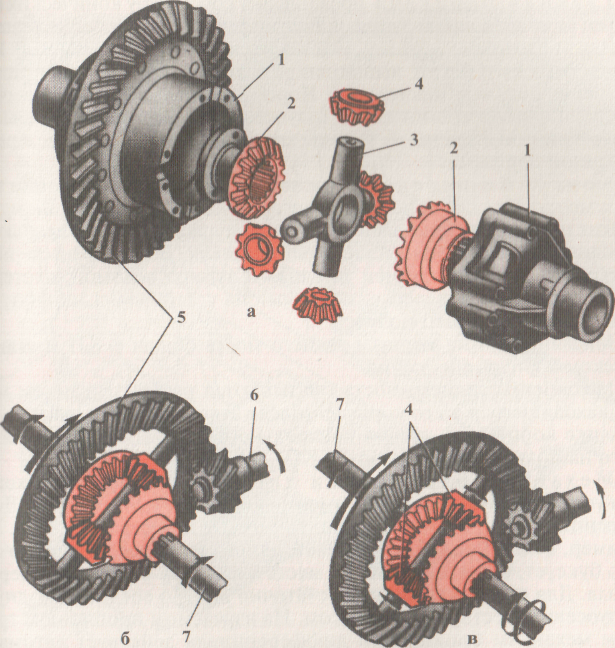 а — устройство; б и в - схемы работы при прямолинейном движении и повороте; 1 — корпус (чашка); 2 — полуосевые шестерни; 3 — крестовина; 4 — сателлит; 5 — ведомая шестерня главной передачи; 6 — ведущий вал главной передачи; 7 — полуось.Пара шестерен преобразует скорость вращения вала обратно пропорционально соотношению числа зубцов. Это соотношение называют передаточным числом. Так, колесо с пятью зубьями будет вращаться в 4 раза быстрее, чем состоящее с ним в зацеплении 20-зубое колесо. Крутящий момент в такой паре уменьшится также в 4 раза. Это свойство используют для создания редукторов, понижающих скорость вращения с возрастанием крутящего момента (или наоборот). Если необходимо получить большое передаточное число, то одной пары шестерен может быть недостаточно: редуктор получится очень больших размеров. Тогда применяют несколько последовательных пар шестерен, каждую с относительно небольшим передаточным числом. Характерным примером такого вида является автомобильная коробка передач или механические часы. Зубчатый механизм способен также изменять направление вращения приводного вала. Если оси лежат в одной плоскости — применяют конические шестерни, если в разных- то передачу червячного или планетарного вида. Для реализации движение с определенным периодом на одной из шестерен оставляют один (или несколько) зубец.  Если развернуть одну из шестерен на плоскость – получится зубчатая рейка. Такая пара может преобразовывать вращательное движение в прямолинейное. Для того чтобы шестерни входили в зацепление и эффективно передавали движение, необходимо, чтобы зубья точно совпадали между собой по профилю. Важными параметрами  являются высота головки и основания зуба, диаметр окружности выступов, угол контура и другие. Классификация зубчатых передач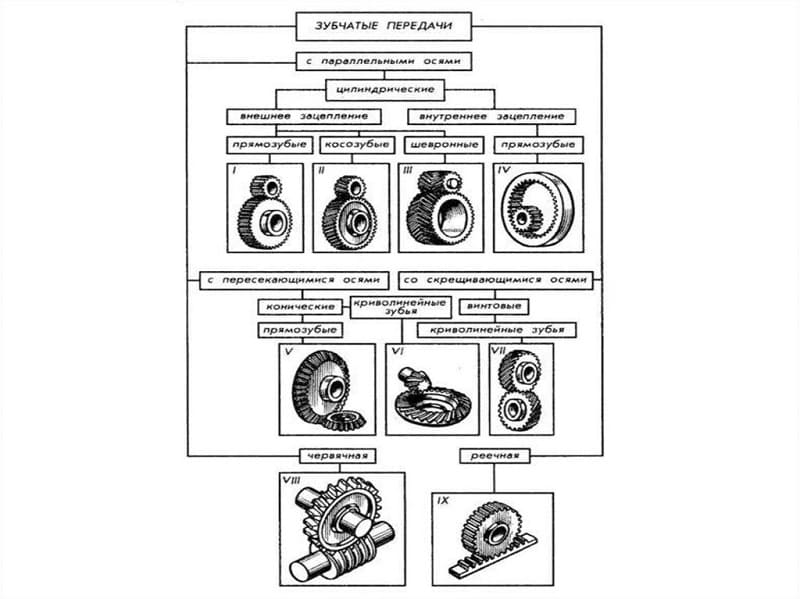 Цилиндрические передачиМеханизмы такого вида выполняют с внутренним или с внешним зацеплением. Если зубья расположены под углом к продольной оси, шестерню называют косозубой. По мере увеличения угла наклона зубцов прочность пары повышается. Зацепление косозубого вида также отличается лучшей износостойкостью, плавностью хода и низким уровнем шума и вибраций.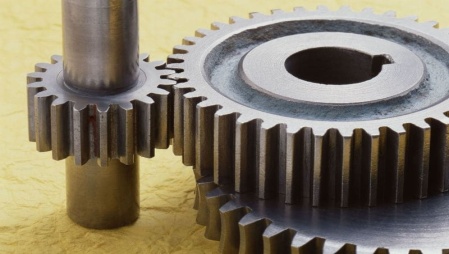 Коническая передачаЕсли необходимо изменить направление вращения, а оси валов лежат в одной плоскости, применяют конический тип передачи. Наиболее распространенный угол изменения – 90°. Такой тип механизма более сложен в изготовлении и монтаже и, также как и косозубый, требует укрепления опорных конструкций.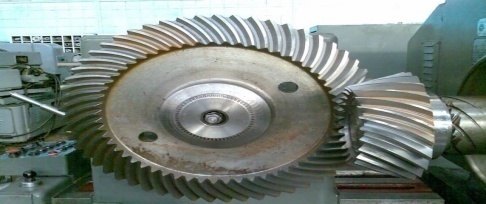 Конический механизм может передать до 80% мощности по сравнению с цилиндрическим.Реечная и ременная зубчатая передачаРеечная передача преобразует вращательное движение в поступательное. Одно из зубчатых колес пары как бы развернуто в линию и представляет собой зубчатую рейку. Такой способ используется в рулевом управлений автомобиля, в других исполнительных механизмаОна состоит из двух закрепленных на входном и выходном валу колес-шкивов, охваченных кольцевым приводным ремнем. Вращение передается за счет сил трения, возникающих на шкивахРеменная зубчатая передача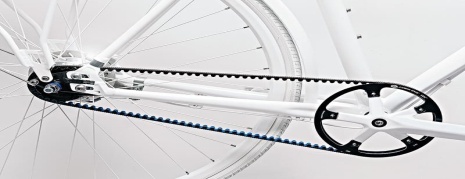 Реечная зубчатая передача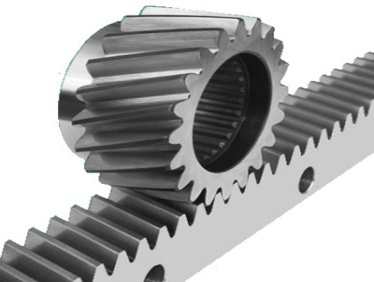 Плоские и круглые ремни используются при небольших нагрузках. Широкое распространение получил ремень в форме клина, шкив при этом выполняется со щечками, и зацепление осуществляется одной нижней и двумя боковыми поверхностями ремня Ремни также снабжаются зубчатыми фрагментами. Поликлиновые передачи широко применяются в современных автомобильных и мотоциклетных вариаторах. Они позволяют передавать значительный крутящий момент и плавно регулировать скорость вращения ведомого вала. Из всех типов передач наиболее широко применяются зубчатые. Практически любой механизм, бытовой прибор, станок, механические часы, транспортное средство включает в себя зубчатые пары. Литература И.С. Опорин.  учебник  Основы технической механики стр. 106-116